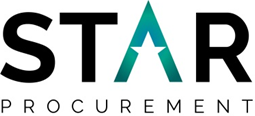 Bereavement Related Goods FrameworkSTAR Procurement is a Public Partnership (Joint Committee) created by Stockport, Trafford and Rochdale Councils and is the shared procurement service supporting each of these Councils in the procurement of its Supplies, Services and Works Contracts and ConcessionsSTAR Procurement are looking to establish a framework of suppliers who can provide a range of bereavement/cemetery related products across the following specified LOTs: New Cremation Memorials for Scattered RemainsNew Cremation Memorials for the Internment of Cremated Remains (Above Ground)New Statues, Benches (Non Tablet) & Planters for Memorial GardensReplacement Tablets / Renovation of Tablets / Additional Tablet Inscriptions for Existing MemorialsSundry Items (including Standard Issue Caskets & Urns)Memorial KeepsakesBook of RemembranceThe framework will have the option for both direct call-offs and to run mini-competitions between successful suppliers under specific LOTs for orders of a higher value. This opportunity will be advertised via our online tendering portal The Chest (www.the-chest-org.uk)Those suppliers interested in applying for the framework are invited to access the STAR Procurement website at www.star-procurement.gov.uk for tips on tendering and other additional information 
Please find an indicative timeline for the procurement process:To give us an idea of the number of suppliers who would be interested in this framework opportunity please could you complete the additional ‘Bereavement Related Goods Framework(LOT Indication)’ attachment outlining the LOTs you would be interested in applying for and return to jamie.cooper@star-procurement.gov.uk or via The Chest messaging function by Friday 30th September 2016If you have any specific questions in relation to the framework please also direct these via the messaging function on The Chest. We look forward to hearing from you. Jamie CooperSTAR ProcurementActivity DateExpression Of Interest (EOI)28/09/2016 -OJEU Contract Notice Issued 04/10/2016Issue of ITT01/11/2016Return of Tenders 02/12/2016Evaluation Period  05/12/2016 – 03/02/2017Selection of Successful Tenderer(s)06/02/2017Alcatel Period 06/02/2017 – 20/02/2017Contract Award 23/02/2017Contract Commencement01/03/2017